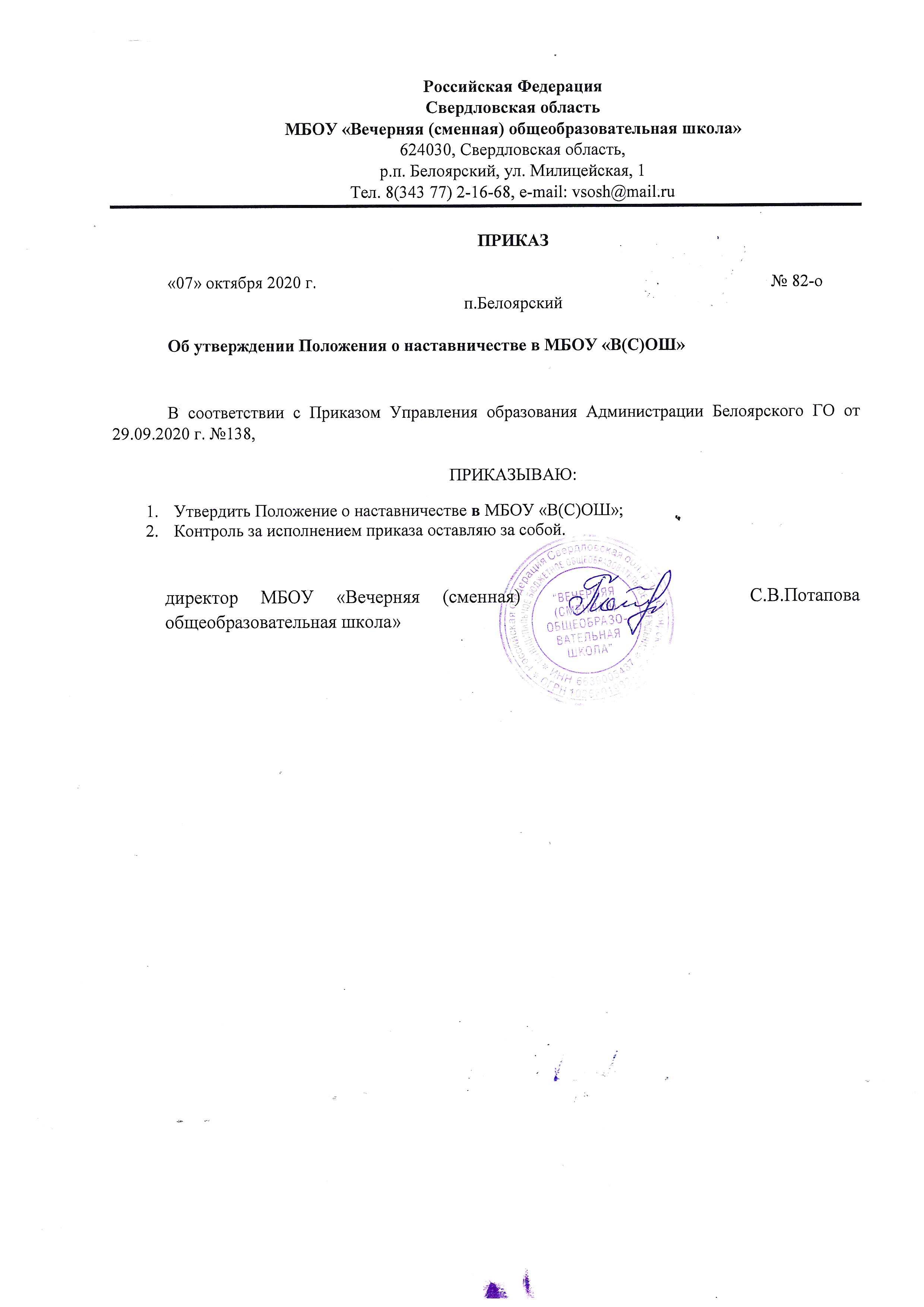 Положение о наставничестве в Муниципальном бюджетном образовательном учреждении «Вечерняя (сменная) общеобразовательная школа»ОБЩИЕ ПОЛОЖЕНИЯНастоящее Положение о наставничестве (далее – Положение) в Муниципальном бюджетном образовательном учреждении «Вечерняя (сменная) общеобразовательная школа» (далее – МБОУ «В(С)ОШ») разработано в соответствие с Федеральным Законом «Об образовании в Российской Федерации» от 29.12.2012 года № 273-ФЗ, Распоряжением Минпросвещения России от 25.12.2019 г. № Р-145 «Об утверждении методологии (целевой модели) наставничества обучающихся для организаций, осуществляющих образовательную деятельность по общеобразовательным, дополнительным общеобразовательным и программам среднего профессионального образования, в том числе с применением лучших практик обмена опытом между обучающимися», Письмом Минпросвещения России от 23.01.2020 N МР-42/02 «О направлении целевой модели наставничества и методических рекомендаций» (вместе с «Методическими рекомендациями по внедрению методологии (целевой модели) наставничества обучающихся для организаций, осуществляющих образовательную деятельность по общеобразовательным, дополнительным общеобразовательным и программам среднего профессионального образования, в том числе с применением лучших практик обмена опытом между обучающимися»), Уставом МБОУ «В(С)ОШ» и определяет порядок организации наставничества для внедрения практико-ориентированных и гибких образовательных технологий в МБОУ «В(С)ОШ». Настоящее Положение:определяет цель и задачи наставничества в соответствие с методологией (целевой моделью) наставничества обучающихся (далее - Целевая модель);устанавливает порядок организации наставнической деятельности; определяет права и обязанности ее участников; определяет требования, предъявляемые к наставникам;устанавливает способы мотивации наставников и кураторов;определяет требования к проведению мониторинга и оценки качества процесса реализации наставничества в МБОУ «В(С)ОШ» и его эффективности.Участниками системы наставничества в МБОУ «В(С)ОШ» являются:наставник; лицо, в отношении которого осуществляется наставничество (далее - наставляемый);руководитель МБОУ «В(С)ОШ»;куратор наставнической деятельности в МБОУ «В(С)ОШ»;родители (законные представители) обучающихся;выпускники МБОУ «В(С)ОШ»;участники бизнес-сообщества, в том числе - работодатели, представители образовательных организаций, профессиональных ассоциаций психологов и педагогов, сотрудники органов власти в сфере здравоохранения и социального развития, представители региональной власти и органов местного самоуправления и другие субъекты и организации, которые заинтересованы в реализации программ наставничества. ЦЕЛЬ И ЗАДАЧИ НАСТАВНИЧЕСТВА. ФУНКЦИИ ОБРАЗОВАТЕЛЬНОЙ ОРГАНИЗАЦИИ В ОБЛАСТИ ВНЕДРЕНИЯ ЦЕЛЕВОЙ МОДЕЛИ НАСТАВНИЧЕСТВА Целью наставничества является максимально полное раскрытие потенциала личности наставляемого, необходимое для успешной личной  и профессиональной самореализации, через создание условий для формирования эффективной системы поддержки, самоопределения и профессиональной ориентации обучающихся в возрасте от 15 лет, а также оказание помощи педагогическим работникам (далее — педагоги) МБОУ «В(С)ОШ» в их профессиональном становлении, приобретении профессиональных компетенций, необходимых для выполнения должностных обязанностей.Задачами наставничества являются: улучшение показателей в образовательной, социокультурной, спортивной и других сферах деятельности;подготовка обучающегося к самостоятельной, осознанной и социально-продуктивной деятельности в современном мире, содействие его профессиональной ориентации;раскрытие личностного, творческого и профессионального потенциала обучающихся, поддержка формирования и реализации их индивидуальной образовательной траектории; обучение наставляемых эффективным формам и методам индивидуального развития и работы в коллективе;формирование у наставляемых способности самостоятельно преодолевать трудности, возникающие в образовательной, социокультурной и других сферах, а также при выполнении должностных обязанностей;ускорение процесса профессионального становления и развития педагогов, развитие их способности самостоятельно, качественно и ответственно выполнять возложенные функциональные обязанности, повышать свой профессиональный уровень; сокращение периода профессиональной и социальной адаптации педагогов при приеме на работу, закрепление педагогических кадров в МБОУ «В(С)ОШ» и создание благоприятных условий для их профессионального и должностного развития; создание условий для эффективного обмена личностным, жизненным и профессиональным опытом для каждого субъекта образовательной и профессиональной деятельности, участвующих в наставнической деятельности; выработка у участников системы наставничества высоких профессиональных и моральных качеств, добросовестности, ответственности, дисциплинированности, инициативности, сознательного отношения к индивидуальному развитию;формирование открытого и эффективного сообщества вокруг МБОУ «В(С)ОШ», в котором выстроены доверительные и партнерские отношения между его участниками. Внедрение целевой модели наставничества в МБОУ «В(С)ОШ» предполагает осуществление следующих функций:реализация мероприятий «Дорожной карты» внедрения целевой модели наставничества;ежегодная разработка, утверждение и реализация Программ наставничества;назначение куратора, ответственного за организацию внедрения Целевой модели в МБОУ «В(С)ОШ»;привлечение наставников, обучение, мотивация и контроль за их деятельностью; инфраструктурное (в том числе - материально-техническое, информационно-методическое) обеспечение наставничества;осуществление персонифицированного учёта обучающихся, молодых специалистов и педагогов, участвующих в наставнической деятельности МБОУ «В(С)ОШ»;предоставление данных по итогам мониторинга и оценки качества Программы наставничества в МБОУ «В(С)ОШ», показателей эффективности наставнической деятельности в МНЦ и Управление образования Администрации Белоярского городского округа;проведение внутреннего мониторинга реализации и эффективности наставничества;обеспечение формирования баз данных и лучших практик наставнической деятельности в МБОУ «В(С)ОШ»;обеспечение условий для повышения уровня профессионального мастерства педагогических работников, задействованных в реализации целевой модели наставничества, в формате непрерывного образования.ПОРЯДОК ОРГАНИЗАЦИИ НАСТАВНИЧЕСКОЙ ДЕЯТЕЛЬНОСТИ Наставническая деятельность осуществляется на основании настоящего Положения, «Дорожной карты» внедрения Целевой модели и Программы наставничества МБОУ «В(С)ОШ».Программа наставничества разрабатывается куратором (с участием наставников) и включает в себя:реализуемые в МБОУ «В(С)ОШ» формы наставничества («ученик – ученик»; «учитель – учитель»; «студент – ученик»; «работодатель – ученик») с учетом вариаций ролевых моделей по каждой форме, типовые индивидуальные планы развития наставляемых под руководством наставника (далее – индивидуальные планы) по каждой форме наставничества, на основе которых наставнические пары (наставляемый с наставником) разрабатывают свои индивидуальные планы с учетом выбранной ролевой модели. Ответственность за организацию и результаты наставнической деятельности несет руководитель МБОУ «В(С)ОШ», куратор наставнической деятельности и наставники в рамках, возложенных на них обязанностей по осуществлению наставничества в МБОУ «В(С)ОШ». Наставничество устанавливается в отношении нуждающихся в нем лиц, испытывающих потребность в развитии/освоении новых мета-компетенций и/или профессиональных компетенций.Наставничество устанавливается для следующих категорий участников образовательного процесса:обучающиеся в возрасте от 15 лет, изъявившие желание в назначении наставника;студенты, изъявившие желание в назначении наставника;педагогические работники, вновь принятые на работу в МБОУ «В(С)ОШ»;педагогические работники, изъявившие желание в назначении наставника. Наставниками могут быть:обучающиеся;выпускники; педагоги МБОУ «В(С)ОШ», сотрудники промышленных и иных предприятий и организаций, некоммерческих организаций и иных организаций любых форм собственности, изъявивших готовность принять участие в реализации Целевой модели. Критерии отбора/выдвижения наставников и куратора представлены в Приложении 1. Назначение наставников происходит на добровольной основе.  Наставник одновременно может осуществлять мероприятия наставнической деятельности в отношении не более двух наставляемых, исключение – групповые формы работы (обучающие, коммуникативные и иные мероприятия), по согласованию с наставником и наставляемыми.  Длительность и сроки наставничества устанавливаются индивидуально для каждой наставнической пары (но не более 1 календарного года) в зависимости от планируемых результатов, сформулированных в индивидуальном плане по итогам анализа потребности в развитии наставляемого. В случае быстрого и успешного освоения лицом, в отношении которого осуществляется наставничество, необходимых компетенций, наставничество по согласованию с наставником и куратором может быть завершено досрочно. Срок наставничества может быть продлен в случае временной нетрудоспособности, командировки или иного продолжительного отсутствия по уважительным причинам наставника или лица, в отношении которого осуществляется наставничество. Замена наставника производится приказом руководителя МБОУ «В(С)ОШ», основанием могут выступать следующие обстоятельства:прекращение наставником трудовых отношений с МБОУ «В(С)ОШ»;психологическая несовместимость наставника и наставляемого;систематическое неисполнение наставником своих обязанностей;привлечение наставника к дисциплинарной ответственности;обоснованная просьба наставника или лица, в отношении которого осуществляется наставничество.При замене наставника период наставничества не меняется.  Этапы наставнической деятельности в МБОУ «В(С)ОШ» осуществляются в соответствие с «Дорожной картой» внедрения Целевой модели и включают в себя семь этапов: Этап 1. Подготовка условий для запуска Целевой модели;Этап 2. Формирование базы наставляемых;Этап 3. Формирование базы наставников;Этап 4. Отбор/выдвижение наставников;Этап 5. Формирование наставнических пар/групп;Этап 6. Организация и осуществление работы наставнических пар/групп;Этап 7. Завершение внедрения Целевой модели. На первом этапе происходит подготовка условий для запуска наставничества в МБОУ «В(С)ОШ», включающая в себя информирование потенциальных участников наставнической деятельности, определение заинтересованных аудиторий, сбор и обработку предварительных запросов наставляемых, определение форм, ролевых моделей наставничества на ближайший год, исходя из потребностей МБОУ «В(С)ОШ», заключение партнерских соглашений (Приложение 3) с организациями – социальными партнерами, участвующими в реализации программ наставничества МБОУ «В(С)ОШ». На втором этапе составляется перечень лиц, желающих иметь наставников, проводится уточняющий анализ их потребности в обучении, например, с помощью диагностических бесед. На данном этапе собираются:заявления и согласия на обработку персональных данных от тех участников Программы наставничества в МБОУ «В(С)ОШ», которые еще не давали такого согласия, заявления и согласия на участие в Программе наставничества от будущих участников наставнической деятельности и их родителей (законных представителей), если участники – несовершеннолетние (Приложение 5).  На третьем этапе проводится организационная работа по формированию базы данных потенциальных наставников с ориентацией на критерии отбора/выдвижения наставников (Приложение 1).По итогам четвертого этапа формируется и утверждается реестр наставников (Приложение 4), прошедших выдвижение или предварительный отбор. Выдвижение наставника/ков и куратора может осуществляться как администрацией, так и коллективом сотрудников. В первом случае составляется проект приказа МБОУ «В(С)ОШ» с приложением листа согласования, направляемый потенциальным наставникам и куратору для ознакомления и согласования. Во втором случае приказ издается на основании представления коллектива сотрудников (инициативной группы, структурного подразделения, комиссии, совета МБОУ «В(С)ОШ», родительского комитета и др.), составленного в произвольной форме на имя руководителя МБОУ «В(С)ОШ».3.14. Все наставники и куратор готовят свои портфолио (формат приведен в Приложении 6), которые вместе с реестром наставников размещаются на сайте МБОУ «В(С)ОШ» (на странице/в разделе по наставничеству).3.15. В рамках пятого этапа происходит формирование наставнических пар (групп) и разработка индивидуальных планов. По итогам осуществления данного этапа приказом руководителя МБОУ «В(С)ОШ» утверждается Программа наставничества на текущий учебный год. 3.16. На шестом этапе проводится текущая работа куратора, наставников и наставляемых по осуществлению мероприятий Программ наставничества. 3.17. Седьмой этап включает в себя подведение итогов, проведение итоговых мероприятий, награждение эффективных участников наставнической деятельности.ПРАВА И ОБЯЗАННОСТИ КУРАТОРА На куратора возлагаются следующие обязанности:формирование и актуализация базы наставников и наставляемых; разработка проекта ежегодной Программы наставничества МБОУ «В(С)ОШ»;организация и контроль мероприятий в рамках утвержденной Программы наставничества;подготовка проектов документов, сопровождающих наставническую деятельность и представление их на утверждение руководителю МБОУ «В(С)ОШ»;оказание своевременной информационной, методической и консультационной поддержки участникам наставнической деятельности;мониторинг и оценка качества реализованных Программ наставничества через SWOT-анализ в разрезе осуществленных форм наставничества (Приложение 7); оценка соответствия условий организации Программ наставничества требованиям и принципам Целевой модели на основе Анкеты куратора (Приложение 8);своевременный сбор данных по оценке эффективности внедрения Целевой модели по запросам МНЦ, Управления образования (Приложение 9);получение обратной связи от участников Программы наставничества и иных причастных к ее реализации лиц (через опросы, анкетирование), обработка полученных результатов;анализ, обобщение положительного опыта осуществления наставнической деятельности в МБОУ «В(С)ОШ» и участие в его распространении.  Куратор имеет право:запрашивать документы (индивидуальные планы, заявления, представления, анкеты) и информацию (для осуществления мониторинга и оценки) от участников наставнической деятельности;организовать сбор данных о наставляемых через доступные источники (родители, классные руководители, педагоги-психологи, профориентационные тесты и др.);вносить предложения по изменениям и дополнениям в документы МБОУ «В(С)ОШ», сопровождающие наставническую деятельность;инициировать мероприятия в рамках организации наставнической деятельности в МБОУ «В(С)ОШ»;принимать участие во встречах наставников с наставляемыми;вносить на рассмотрение руководству МБОУ «В(С)ОШ» предложения о поощрении участников наставнической деятельности; организации взаимодействия наставнических пар;на поощрение при выполнении показателей эффективности наставничества и высокого качества Программ наставничества.5.  ПРАВА И ОБЯЗАННОСТИ НАСТАВНИКА5.1. Наставник обязан:помогать разрабатывать Индивидуальный план развития наставляемого, своевременно и оперативно вносить в него коррективы, контролировать его выполнение, оценивать фактический результат осуществления запланированных мероприятий;в соответствии с Программой наставничества лично встречаться с наставляемым для осуществления мероприятий, контроля степени их выполнения, обсуждения, и (при необходимости), коррекции Индивидуального плана, выбора методов наставнической деятельности;выявлять и совместно устранять допущенные ошибки в деятельности наставляемого в рамках мероприятий Индивидуального плана;передавать наставляемому накопленный опыт, обучать наиболее рациональным приемам и современным методам работы или поведения, в т.ч. - оказывать наставляемому помощь по принятию правильных решений в нестандартных ситуациях и пр.;своевременно реагировать на проявления недисциплинированности наставляемого;личным примером развивать положительные качества наставляемого, при необходимости - корректировать его поведение; принимать участие в мероприятиях, организуемых для наставников в МБОУ «В(С)ОШ»;в случае, если он не является сотрудником МБОУ «В(С)ОШ», предоставить справки об отсутствии судимости, медицинские справки и иные документы, необходимые для осуществления наставнической деятельности в отношении обучающихся.5.2. Наставник имеет право:привлекать наставляемого к участию в мероприятиях, связанных с реализацией Программы наставничества;участвовать в обсуждении вопросов, связанных с наставничеством в МБОУ «В(С)ОШ», в том числе - с деятельностью наставляемого;выбирать формы и методы контроля деятельности наставляемого и своевременности выполнения заданий, проектов, определенных Индивидуальным планом;требовать выполнения наставляемым Индивидуального плана;в составе комиссий принимать участие в аттестации наставляемого (для формы наставничества «учитель-учитель») и иных оценочных или конкурсных мероприятиях; принимать участие в оценке качества реализованных Программ наставничества, в оценке соответствия условий организации Программ наставничества требованиям и принципам Целевой модели и эффективности внедрения Целевой модели;обращаться к куратору с предложениями по внесению изменений и дополнений в документацию и инструменты осуществления Программ наставничества; за организационно-методической поддержкой;обращаться к руководителю МБОУ «В(С)ОШ» с мотивированным заявлением о сложении обязанностей наставника по причинам личного характера или успешного выполнения лицом, в отношении которого осуществляется наставничество, мероприятий индивидуального плана развития.6. ПРАВА И ОБЯЗАННОСТИ НАСТАВЛЯЕМОГО6.1. Наставляемый обязан:выполнять задания, определенные в Индивидуальном плане, в установленные сроки, и периодически обсуждать с наставником вопросы, связанные с выполнением Индивидуального плана;совместно с наставником развивать дефицитные компетенции, выявлять и устранять допущенные ошибки;выполнять указания и рекомендации наставника, связанные с выполнением Индивидуального плана, учиться у него практическому решению поставленных задач, формировать поведенческие навыки;отчитываться перед наставником (в части выполнения касающихся его мероприятий Индивидуального плана);сообщать наставнику о трудностях, возникших в связи с исполнением определенных пунктов Индивидуального плана;проявлять дисциплинированность, организованность и ответственное отношение к учебе и всем видам деятельности в рамках наставничества;принимать участие в мероприятиях, организованных для лиц, в отношении которых осуществляется наставничество, в соответствии с Программой наставничества МБОУ «В(С)ОШ».6.2. Наставляемый имеет право:пользоваться имеющейся в МБОУ «В(С)ОШ» нормативной, информационно-аналитической и учебно-методической документацией, материалами и иными ресурсами, обеспечивающими реализацию Индивидуального плана;в индивидуальном порядке обращаться к наставнику за советом, помощью по вопросам, связанным с наставничеством; запрашивать интересующую информацию;принимать участие в оценке качества реализованных Программ наставничества, в оценке соответствия условий организации Программ наставничества требованиям и принципам Целевой модели и эффективности внедрения Целевой модели;при невозможности установления личного контакта с наставником выходить с соответствующим ходатайством о его замене к куратору наставнической деятельности в МБОУ «В(С)ОШ».7. МОНИТОРИНГ И ОЦЕНКА РЕЗУЛЬТАТОВ РЕАЛИЗАЦИИ ПРОГРАММ НАСТАВНИЧЕСТВА 7.1. Оценка качества процесса реализации Программ наставничества в МБОУ «В(С)ОШ» направлена на:изучение (оценку) качества реализованных в МБОУ «В(С)ОШ» Программ наставничества, их сильных и слабых сторон, качества совместной работы пар/групп «наставник-наставляемый» посредством проведения куратором SWOT-анализа (Приложение 7);выявление соответствия условий организации Программ наставничества в МБОУ «В(С)ОШ» требованиям и принципам Целевой модели (Приложение 9); Оценка эффективности внедрения Целевой модели осуществляется с периодичностью 1 раз в полугодие (не позднее 30 сентября и 30 марта ежегодно) (Приложение 8). Оценка реализации Программ наставничества также осуществляется на основе анкет удовлетворенности наставников и наставляемых организацией наставнической деятельности в МБОУ «В(С)ОШ» (Приложение 10).7.4. В целях обеспечения открытости реализации Целевой модели в МБОУ «В(С)ОШ» на сайте МБОУ «В(С)ОШ» (www.bel-duc.ru) размещается и своевременно обновляется следующая информация:реестр наставников;перечень социальных партнеров, участвующих в реализации Программы наставничества МБОУ «В(С)ОШ»;анонсы мероприятий, проводимых в рамках внедрения Целевой модели и др.8. МОТИВАЦИЯ УЧАСТНИКОВ НАСТАВНИЧЕСКОЙ ДЕЯТЕЛЬНОСТИ8.1. Участники системы наставничества в МБОУ «В(С)ОШ», показавшие высокие результаты, могут быть представлены решением руководителя МБОУ «В(С)ОШ» к следующим видам поощрений:публичное признание значимости их работы - объявление благодарности, награждение почетной грамотой и др.;размещение информации (например, фотографий, документов о поощрении, документов о достижениях наставляемых и др.) на сайте и страницах МБОУ «В(С)ОШ» в социальных сетях;благодарственные письма родителям наставников из числа обучающихся; обучение в рамках образовательных программ, выбранных участниками, показавшими высокие результаты.8.2. Руководство МБОУ «В(С)ОШ» также может оказывать содействие развитию социального капитала наиболее активных участников наставничества в МБОУ «В(С)ОШ» через приглашение их к участию в коммуникативных мероприятиях (конференции, форумы, хакатоны, совещания и пр.).8.3. Результаты наставнической деятельности могут учитываться при проведении аттестации педагогов-наставников, а также при определении стимулирующих выплат МБОУ «В(С)ОШ».8.4. Руководство МБОУ «В(С)ОШ» вправе применять иные методы нематериальной и материальной мотивации с целью развития и пропаганды института наставничества и повышения его эффективности.Приложение 1Критерии и показатели отбора (выдвижения) наставников (кураторов) образовательной организацииОбщими и обязательными критериями для отбора/выдвижения для всех категорий наставников и куратора МБОУ «В(С)ОШ» являются: наличие личного желания стать наставником, куратором (даже при условии его выдвижения администрацией или коллективом МБОУ «В(С)ОШ»);авторитетность в среде коллег и обучающихся;высокий уровень развития ключевых компетенций:способность развивать других,способность выстраивать отношения с окружающими, ответственность,нацеленность на результат, умение мотивировать и вдохновлять других, способность к собственному профессиональному и личностному развитию.Дополнительные критерии в разрезе форм наставничества приведены в таблице ниже:Для отбора/выдвижения куратора он должен соответствовать критериям по форме наставничества «Учитель-учитель» и обладать дополнительно опытом управления персоналом, проектами, быть способным ставить SMART-цели, организовывать и контролировать работу коллектива, выстраивать коммуникативные каналы с наставниками и наставляемыми, вести переговоры с потенциальными партнерами МБОУ «В(С)ОШ».Приложение 2Проект соглашения о сотрудничестве образовательной организации с партнером-работодателемСОГЛАШЕНИЕ О СОТРУДНИЧЕСТВЕп._________	                			                    «____» ________ 2020 г.Муниципальное бюджетное образовательное учреждение «Вечерняя (сменная) общеобразовательная школа» в лице директора, Потаповой Светланы Васильевны,  действующей на основании Устава, именуемое далее «Образовательная организация» и _____________________________________ в лице _____________________________, действующего на основании ___________, именуемое далее «Партнер», совместно именуемые «Стороны», в целях реализации на территории Белоярского городского округа Целевой модели наставничества обучающихся организаций, осуществляющих образовательную деятельность по общеобразовательным, дополнительным общеобразовательным, в том числе с применением лучших практик обмена опытом между обучающимися, заключили настоящее Соглашение о нижеследующем:Предмет Соглашения1.1. Предметом настоящего соглашения является сотрудничество Сторон в форме социального партнерства и на безвозмездной основе в целях осуществления Программ наставничества Образовательной организации. 1.2. Целью сотрудничества является организация наставнической поддержки обучающихся образовательных организаций Свердловской области в рамках форм наставничества «работодатель-ученик», «работодатель-студент».Права и обязанности Сторон2.1. Партнер вправе:участвовать в реализации Программ наставничества, реализуемых в Образовательной организации; приглашать обучающихся Образовательной организации на мероприятия, проходящие на базе Партнера в рамках Программ наставничества, реализуемой в рамках форм наставничества «работодатель – ученик»; принимать участие в составлении Программы наставничества Образовательной организации, а также знакомиться с информационными, организационными и методическими материалами, сопровождающими наставническую деятельность в части, его касающейся;размещать информацию об участии своей организации в реализации Программы наставничества Образовательной организации в средствах массовой информации, в т.ч. - в сети Интернет, в целях формирования имиджа социально-ответственной организации-работодателя.2.2. Участвуя в наставнической деятельности Образовательной организации, Партнер принимает на себя следующие обязательства:определяет уполномоченного сотрудника по работе с представителями Образовательной организации для оперативного решения вопросов, возникающих при совместной работе по внедрению Целевой модели наставничества;выдвигает наставников в соответствие с критериями, предложенными Образовательной организацией;обеспечивает участие своих наставников в обязательных мероприятиях Программы наставничества Образовательной организации;обеспечивает сбор и предоставление наставниками всех документов, необходимых для участия в Программе наставничества Образовательной организации (например, справок об отсутствии судимости, медицинских справок и пр.);оказывает содействие наставническим парам в части реализации Индивидуального плана развития наставляемого под руководством наставника;несет полную ответственность за действия своих сотрудников, выполняющих роль наставников в Программе наставничества Образовательной организации.2.3. Образовательная организация имеет право:на получение полной информации о результатах проведения Партнером мероприятий для участников Программы наставничества на базе Партнера;посещения представителями Образовательной организации мероприятий, проводимых Партнером для наставляемых, участвующих в Программе наставничества по форме «работодатель - ученик» на базе Партнера, заранее согласовав с Партнером время и цель посещения;по согласованию с Партнером размещать информацию о его участии в реализации Программы наставничества Образовательной организации в средствах массовой информации, в т.ч. - в сети Интернет;запрашивать и получать у Партнера информацию, имеющую отношение к предмету настоящего Соглашения.2.5. Образовательная организация принимает на себя следующие обязательства:определяет уполномоченного сотрудника по работе с представителями Партнера для оперативного решения вопросов, возникающих при совместной работе по организации наставнической деятельности;формирует группу обучающихся, изъявивших принять участие в Программе наставничества с участием Партнера;обеспечивает сопровождение наставляемых для участия в мероприятиях на базе Партнера, реализуемых в рамках настоящего Соглашения;предоставляет Партнеру всю необходимую информацию о реализации Программы наставничества в Образовательной организации;оказывает наставникам-сотрудникам Партнера необходимую методическую, консультационную и информационную поддержку.3. ЗАКЛЮЧИТЕЛЬНЫЕ ПОЛОЖЕНИЯ3.1. Стороны обязуются соблюдать требования в отношении конфиденциальной и личной информации, ставшей известной Сторонам в результате исполнения настоящего Соглашения, в соответствии с законодательством Российской Федерации.3.2. Стороны обязуются своевременно информировать друг друга о переносе сроков и места проведения запланированных совместных мероприятий, проблемах и затруднениях, возникающих при исполнении настоящего Соглашения, а также совместно обсуждать и оценивать результаты совместной работы.3.3. В решении вопросов, не предусмотренных настоящим Соглашением, Стороны руководствуются действующим законодательством Российской Федерации.3.4. Все споры и разногласия по настоящему Соглашению решаются путем переговоров между Сторонами.3.5. Настоящее Соглашение может быть изменено или расторгнуто по соглашению Сторон. Соглашение об изменении или расторжении настоящего Соглашения должно быть составлено в письменной форме и подписано Сторонами.3.6. Настоящее Соглашение вступает в силу с момента его подписания Сторонами и действует до 30.12.2021 г.4. Юридические адреса и подписи СторонПриложение 3ПРИМЕРНАЯ ФОРМА БАЗЫ НАСТАВЛЯЕМЫХПриложение 4ПРИМЕРНАЯ ФОРМА РЕЕСТРА НАСТАВНИКОВ
Приложение 5Форма заявления кандидата в наставникиДиректору МБОУ «В(С)ОШ»С.В. Потаповой______________________________________________(полные ф.и.о. и должностькандидата в наставники)З А В Л Е Н И ЕПрошу считать меня участвующим(ей) в отборе наставников в Программу наставничества МБОУ «В(С)ОШ» на 202_ -202_учебный год.Контакты кандидата: тел. __________________ E-mail: _________________К заявлению прилагаю:портфолио на ____ листахсогласие родителей (законных представителей) (для наставников-обучающихся)справку об отсутствии судимости (для наставников – представителей работодателей)медицинскую справку (для наставников – представителей работодателей)___________________________________________________ на ____ листах(иные документы, которые кандидат посчитал нужным представить)С Положением о наставничестве МБОУ «В(С)ОШ» ознакомлен(а).Дата написания заявления «____» _____________20__ г.  _______________		________________           					          Подпись	                	Расшифровка подписиСОГЛАСИЕ НА ОБРАБОТКУ ПЕРСОНАЛЬНЫХ ДАННЫХЯ,_____________________________________________________________________________, проживающий по адресу: ______________________________________________ ____________________________________________________________________паспорт __________ №_________________, выданный «______» ______________ 20____г._____________________________________________________________, являясь родителем (законным представителем) ______________________________________________, проживающего по адресу _____________________________________________________________________________________________________________, в соответствии с требованием статьи 9 Федерального закона от 27.07.2006 г. №152- ФЗ «О персональных данных» даю свое согласие на обработку персональных данных, а именно: фамилия, имя, отчество; сведения о паспорте (серия, номер, дата и место получения); место жительства; номер телефона; фамилия, имя, отчество ребёнка; дата рождения ребёнка; место жительства ребенка; номер телефона ребёнка; Муниципальному бюджетному образовательному учреждению дополнительного образования «Детско-юношеский центр», юридический адрес которого: 624030, Российская Федерация, Свердловская область, рабочий поселок Белоярский, улица Милицейская, дом 1, в целях реализации Целевой модели наставничества в МБОУ «В(С)ОШ».Предоставляю право осуществлять обработку с использованием средств автоматизации или без использования таких средств, включая сбор, запись, систематизацию, накопление, хранение, уточнение (обновление, изменение), извлечение, использование, предоставление персональных данных иным участникам целевой модели в целях, определенных настоящим согласием, обезличивание, блокирование, удаление, уничтожение персональных данных. Данное Согласие действует с момента подписания и до истечения сроков, установленных действующим законодательством Российской Федерации, а также может быть отозвано по письменному заявлению. «___»__________20____г.                             ____________ /___________________/                                                                               Подпись             РасшифровкаПриложение 6Формат портфолио наставника и куратора(для педагогов, представителей работодателей)Формат портфолио наставника(для обучающихся).Приложение 7SWOT-анализ Программ наставничества Формы наставничества «ученик – ученик», «студент-ученик»Форма наставничества «учитель – учитель» («педагог-педагог»)Формы наставничества «работодатель – ученик», «студент-ученик»Приложение 8Анкета куратора1. Количественный анализ результатов программы наставничества1.2. Оценка Программы наставничестваПриложение 9Показатели эффективности внедрения Программ наставничества в образовательной организацииДоля детей в возрасте от 10 до 19 лет, обучающихся в образовательной организации, вошедших в программы наставничества в роли наставляемого, % (человек) (отношение количества детей в возрасте от 10 до 19 лет, вошедших в программы наставничества в роли наставляемого, к общему количеству детей, обучающихся в образовательной организации).(Показатель регионального проекта «Современная школа» - «Численность обучающихся общеобразовательных организаций, охваченных программами менторства и наставничества»).Доля детей и подростков в возрасте от 15 до 19 лет, обучающихся в образовательной организации, вошедших в программы наставничества в роли наставника, % (отношение количества детей и подростков в возрасте от 15 до 19 лет, вошедших в программы наставничества в роли наставника, к общему количеству детей и подростков в возрасте от 15 до 19 лет, обучающихся в образовательной организации).Доля учителей-молодых специалистов (с опытом работы от 0 до 3 лет), работающих в образовательной организации, вошедших в программы наставничества в роли наставляемого, % (отношение количества учителей-молодых специалистов, вошедших в программы наставничества в роли наставляемого, к общему количеству учителей-молодых специалистов, работающих в образовательной организации).Доля предприятий (организаций) от общего количества предприятий, осуществляющих деятельность на территории муниципального образования, вошедших в программы наставничества, предоставив своих наставников, % (отношение количества предприятий, предоставивших своих сотрудников для участия в программах наставничества в роли наставников, к общему количеству предприятий, осуществляющих деятельность в муниципальном образовании)Показатель регионального проекта «Современная школа» - «Количество региональных предприятий и организаций, принимающих участие в реализации программ менторства и наставничества».Уровень удовлетворенности наставляемых участием в программах наставничества, % (опросный) (отношение количества наставляемых, удовлетворенных участием в программах наставничества, к общему количеству наставляемых, принявших участие в программах наставничества, реализуемых в образовательной организации).Уровень удовлетворенности наставников участием в программах наставничества, % (опросный).Приложение 10Анкета оценки удовлетворенности Программой наставничества(для наставляемого)Оцените в баллах от 1 до 10, где 1 - самый низший балл, а 10 - самый высокий:2. Что для Вас особенно ценно было в программе?______________________________________________________3. Чего Вам не хватило в программе и/или что хотелось бы изменить?______________________________________________________4. Оглядываясь назад, понравилось ли Вам участвовать в программе? [да/нет]5. Хотели бы Вы продолжить работу в программе наставничества? [да/нет]6. Планируете ли Вы стать наставником в будущем? [да/нет]Благодарим вас за участие в опросе!Анкета оценки удовлетворенности Программой наставничества(для наставника)Оцените в баллах от 1 до 10, где 1 - самый низший балл, а 10 - самый высокий.2. Что особенно ценно для Вас было в программе? ____________________________3. Чего Вам не хватило в программе и/или что хотелось бы изменить?______________________________________________________4. Было ли достаточным и понятным обучение, организованное в рамках «Школы наставничества»? [да/нет]5. Оглядываясь назад, понравилось ли Вам участвовать в программе? [да/нет]6. Хотели бы Вы продолжить работу в программе наставничества? [да/нет]7. Была ли для Вас полезна совместная работа с наставляемым? (узнали ли Вы что-то новое и/или интересное) [да/нет]Благодарим вас за участие в опросе!Форма наставничестваКритерииУЧЕНИК – УЧЕНИКактивный обучающийся старшей ступени, обладающий лидерскими и организаторскими качествами, нетривиальностью мышления, демонстрирующий высокие образовательные результаты, победитель муниципальных и областных конкурсов, лидер объединения, принимающий активное участие во внеучебной жизни МБОУ «В(С)ОШ» (конкурсы, театральные постановки, общественная деятельность), возможный участник всероссийских детско-юношеских организаций или объединений.УЧИТЕЛЬ – УЧИТЕЛЬопытный педагог, имеющий профессиональные успехи (победитель различных профессиональных конкурсов, автор учебных пособий и материалов, участник или ведущий вебинаров и семинаров), педагог, склонный к активной общественной работе, лояльный участник педагогического и/или школьного сообщества МБОУ «В(С)ОШ»обладает лидерскими, организационными и коммуникативными навыками, хорошо развитой эмпатией. СТУДЕНТ – УЧЕНИКответственный, социально активный студент с выраженной гражданской и ценностной позицией, мотивированный к самосовершенствованию и преобразованию окружающей среды,участник образовательных, спортивных, творческих проектов,увлекающийся и способный передать свою «творческую энергию» и интересы другим,образец для подражания в плане межличностных отношений, личной самоорганизации и профессиональной компетентности.РАБОТОДАТЕЛЬ – УЧЕНИКнеравнодушный профессионал с опытом работы не менее 5 лет, активной жизненной позицией, высокой квалификацией, показывающий стабильно высокие результаты деятельности, обладает развитыми коммуникативными навыками, гибкостью в общении, умением отнестись к наставляемому как к равному в диалоге и - потенциально будущему коллегеНаименование образовательной организацииНаименование партнера-работодателя№ФИОнаставляемогоКонтактные данные для связи (данные представителя)Год рождения наставляемогоОсновной запрос наставляемогоДата вхождения в программуФИОнаставникаФорма наставничестваМесто работы/ учебы наставникаДата завершения программыРезультаты ПрограммыСсылка на кейс/отзыв наставляемого, размещенные на сайте МБОУ «В(С)ОШ»Отметка о прохождении программы№ФИОнаставникаКонтактные данные для связиМесто работы/ учебы наставникаОсновные компетенции наставникаВажные для программы достижения наставникаИнтересы наставникаРесурс времени на программу наставничестваДата вхождения в программуФИОнаставляемого (наставляемых)Форма наставничестваМесто работы/ учебы наставляемогоДата завершения программыРезультаты ПрограммыСсылка на кейс/ отзыв наставника, размещенные насайтефотоФАМИЛИЯ, ИМЯ, ОТЧЕСТВОфотоНаправления профессиональной деятельности и интересы, в рамках которых осуществляется наставническая деятельность:(например: наставничество над молодыми специалистами, методическое сопровождение преподавания дисциплин (указать, каких), организация образовательного процесса, решение конкретных психолого-педагогических и коммуникативных проблем обучающихся и др.)Образование: наименование организации, которую окончил наставник (город, год окончания)Должность в настоящее время: Профессиональный опыт, стаж работы: краткое перечисление должностей и мест работыОпыт работы наставником: … летОбразование: наименование организации, которую окончил наставник (город, год окончания)Должность в настоящее время: Профессиональный опыт, стаж работы: краткое перечисление должностей и мест работыОпыт работы наставником: … летПрофессиональные достижения Автор методических разработок (указать);Победитель Конкурса … (название, номинация, год)…Профразвитие по профилю наставнической деятельности2015 г. - дополнительная профессиональная программа «…» (__ час.), город…;…Работа в качестве эксперта, члена рабочих групп и др.эксперт конкурса …  _____ г.; член рабочей группы по разработке …_____ г.;член комиссии по … _____ г.;  …Наиболее значимые публикации……Наиболее значимые грамоты и благодарностиБлагодарность Агентства … за  (… г.);Почетная Грамота … за внедрение (… г.);Благодарственное письмо …  за значительный вклад в (… г.);фотоФАМИЛИЯ, ИМЯ, ОТЧЕСТВОфотоИнтересы, в рамках которых осуществляется наставническая деятельность:(например: формирование социального капитала, приобретение навыков наставничества, поиск единомышленников для реализации проекта…)Место учебыуказать образовательную организацию, курс/классМои достижения в учебе Например: отличник в учебе или высокие оценки (не ниже «4») по гуманитарным дисциплинам;победитель/лауреат муниципального/областного конкурса ……Мои достижения в спортеНапример: - имею первый юношеский разряд по шахматам; - чемпион Белоярского городского округа по … в … году;-…Мои достижения в общественной работеНапример:лидер общественной организации учащихся «…»;активный участник «Юнармии» Белоярского городского округа с 2019 г. (что сделано);…Наиболее значимые грамоты и благодарностиНапример, Благодарность СОШ №… «За успехи в учебе» (2018, 2019 гг.);Грамота Главы Белоярского городского округа …Сертификат стипендиата Главы Белоярского городского округа…Факторы SWOTПозитивныеНегативныеВнутренниеСильные стороны:Значительная доля участников (%), которым понравилось участие в Программе, и которые готовы продолжить работу;Наставляемые (%) стали интересоваться новой информацией (подписались на новый ресурс, прочитали дополнительно книгу или статью по интересующей теме);У участников Программы (%) появилось лучшее понимание собственного профессионального будущего, возрос интерес к одной или нескольким профессиям;У участников Программы (%) появилось желание изучать что-то помимо школьной программы/программы СПО, реализовать собственный проект в интересующей области;У наставляемых (%) появилось желание посещать дополнительные спортивные мероприятия;У наставляемых (%) появилось желание посещать дополнительные культурные мероприятия;Значительная доля наставляемых (%), которые планируют стать наставником в будущем;Повысилась успеваемость наставляемых (значения)Эффективная система мотивации участников Программы;Достаточность и понятность обучения наставников;Наработанные связи с партнерами-ОО в сетевом сотрудничестве;Наличие групповых активов, лидеров групп, студенческого/школьного совета, волонтерских объединений в ОО;Наставники-студенты (%) отметили полезность совместной работы с наставляемыми-учениками;…Слабые стороны:Значительна доля участников (%), которым не понравилось участие в Программе, поэтому они не готовы продолжить работу в ней;Низкая активность участников Программы (нет желания посещать дополнительные творческие кружки, объединения);Участники Программы (%) не интересуются новой информацией;Участники Программы (%) не интересуются профессиями, не готовы изучать что-то помимо школьной программы/программы СПО, реализовать собственный проект в интересующей области;Наставляемые (%) не готовы посещать дополнительные спортивные и культурные мероприятия;Неэффективная/непроработанная система мотивации участников Программы;Не организовано систематическое развитие и методическая поддержка наставников;Отсутствует регулярная обратная связь наставников с куратором, Инфраструктура наставничества (материально-техническая, …) в ОО не позволяет достичь в полной мере цели и задач Целевой модели;Высокая перегрузка наставников, как следствие – невозможность регулярной работы с наставляемыми;Дефицит учеников/студентов, готовых и способных быть наставниками;… ВнешниеВозможности:Информационно-методическая поддержка ОО при внедрении Целевой модели со стороны Министерства образования Свердловской области;Акцентирование внимание государства и общества на вопросы наставничества;Наличие федеральных и региональных программ и проектов, предусматривающих финансирование на конкурсных условиях новых проектов ОО;Наличие многочисленных предложений от ИТ-платформ для осуществления дистанционного обучения;Активное внедрение в РФ и Свердловской области проектного управления;Область и муниципалитет проводят разнообразные культурные, спортивные, патриотические мероприятия, в которых могут принять участие ученики/студенты в раках Программы наставничества;…Угрозы:Нестабильность внешней социально-экономической среды функционирования ОО;Низкая включенность, отсутствие заинтересованности родителей (законных представителей) в результатах обучения и воспитания обучающихся (учеников школ/студентов ПОО);Финансовая и организационная оптимизация сети ОО в Свердловской области и в МО;Переход на преимущественно дистанционное обучение (подрывает основу наставничества);Миграционный отток трудоспособного населения из СО/МО;Отсутствие финансирования проекта внедрения Целевой модели;Вовлечение обучающихся вне ОО в антисоциальные структуры и организации;Агрессивная Интернет-среда, оказывающая негативное влияние на обучающихся в ОО;…Факторы SWOTПозитивныеНегативныеВнутренниеСильные стороны:Значительная доля участников (%), которым понравилось участие в Программе, и которые готовы продолжить работу в Программе;Участники Программы (%) видят свое профессиональное развитие в данной ОО в течение следующих 5 лет;У участников Программы (%) появилось желание более активно участвовать в культурной жизни ОО;У участников Программы (%) появилось желание и/или силы реализовывать собственные профессиональные работы: статьи, исследованияНаставляемые (%) после общения с наставником отмечают прилив уверенности в собственных силах для развития личного, творческого и педагогического потенциала;Участники Программы (%) отметили рост успеваемости и улучшение поведения в подшефных классах, сокращение числа конфликтов с педагогическим и родительским сообществами благодаря Программе наставничества;Эффективная система мотивации участников Программы;Достаточность и понятность обучения наставников;Высокие достижения педагогов ОО, которые можно использовать в Программе наставничества;…Слабые стороны:Значительна доля участников (%), которым не понравилось участие в Программе, поэтому они не готовы продолжить работу в ней;Низкая активность участников Программы (нет желания более активно участвовать в жизни ОО);Наставляемые (%) отметили отсутствие позитивной динамики в успеваемости обучающихся, в уменьшении конфликтов с педагогическим и родительским сообществами по итогам Программе наставничества;Неэффективная/непроработанная система мотивации участников Программы;Не организовано систематическое развитие и методическая поддержка наставников;Отсутствует регулярная обратная связь наставников с куратором, Инфраструктура наставничества (материально-техническая, …) в ОО не позволяет достичь в полной мере цели и задач Целевой модели;Высокая перегрузка педагогов-наставников, как следствие – невозможность регулярной работы с наставляемыми;Дефицит педагогов, готовых и способных быть наставниками;«Старение» педагогического корпуса ОО;…ВнешниеВозможности:Информационно-методическая поддержка ОО при внедрении Целевой модели со стороны Министерства образования Свердловской области;Наличие бесплатных и малобюджетных программ повышения квалификации педагогов;Наличие многочисленных предложений от ИТ-платформ для осуществления дистанционного обучения педагогов;Акцентирование внимание государства и общества на вопросы наставничества;Активное внедрение в РФ и Свердловской области проектного управления;…Угрозы:Нестабильность внешней социально-экономической среды функционирования ОО;Рост конкуренции между ОО за квалифицированные педагогические кадры;Миграционный отток квалифицированных педагогов из СО/МО;Финансовая и организационная оптимизация сети ОО в Свердловской области и в МО;Переход на преимущественно дистанционное обучение (подрывает основу наставничества);Отсутствие финансирования проекта внедрения Целевой модели;…Факторы SWOTПозитивныеНегативныеВнутренниеСильные стороны:Значительная доля участников (%), которым понравилось участие в Программе, и которые готовы продолжить работу;Наставляемые (%) планируют работать в организациях, участвующих в Программе наставничества;Наставники (%) отмечают желание создать устойчивое сообщество предпринимателей и ОО, заниматься всесторонней поддержкой талантливой молодежи и образовательных инициатив, в дальнейшем развивать и расширять Программы наставничества;Наставники студентов (%) рассматривают наставляемого (наставляемых) потенциальным сотрудником регионального предприятия с достаточным уровнем подготовки;Наставники (%) считают, что студенты, участвующие в Программе наставничества, обладают должным уровнем подготовки (приобретенным за время программы), который позволит совершить качественный скачок в производственном и экономическом развитии региона в долгосрочной перспективе;Наставляемые-студенты и их наставники (%) отмечают, что Программа наставничества способствует более эффективной адаптации молодого специалиста на потенциальном месте работы, существенно сократить адаптационный период при прохождении производственной практики и при дальнейшем трудоустройстве;У наставляемых-студентов (%) появилось желание посещать мероприятия профориентационного, мотивационного и практического характера, они рассматривают вариант трудоустройства на региональных предприятиях;У наставляемых-учеников (%) появилось лучшее понимание собственного профессионального будущего, возрос интерес к одной или нескольким профессиям;У наставляемых-учеников (%) появилось желание изучать что-то помимо школьной программы, реализовать собственный проект в интересующей области;Повысилась успеваемость наставляемых (значения)Эффективная система мотивации участников Программы;Достаточность и понятность обучения наставников;Наработанные связи ОО с партнерами-работодателями;…Слабые стороны:Значительна доля участников (%), которым не понравилось участие в Программе, поэтому они не готовы продолжить работу в ней;Наставники (%) не готовы развивать и расширять Программы наставничества, рассматривать наставляемого (наставляемых) потенциальным сотрудником регионального предприятия;Неэффективная/непроработанная система мотивации участников Программы;Формальное участие наставников-работодателей в программе наставничества;Наставляемые (%) не рассматривают вариант трудоустройства на региональных предприятиях;Не организовано систематическое развитие и методическая поддержка наставников;Отсутствует регулярная обратная связь наставников с куратором, Инфраструктура наставничества (материально-техническая, …) в ОО не позволяет достичь в полной мере цели и задач Целевой модели;Высокая перегрузка наставников, как следствие – невозможность регулярной работы с наставляемыми;Дефицит специалистов на предприятиях-работодателях, готовых и способных быть наставниками;У ОО нет наработанных связей с предприятиями-работодателями;Низкая активность наставляемых в силу низкой мотивации участия в Программе наставничества;…ВнешниеВозможности:Информационно-методическая поддержка ОО при внедрении Целевой модели со стороны Министерства образования Свердловской области;Готовность партнеров-работодателей принимать участие в Программе наставничества;Акцентирование внимание государства и общества на вопросы наставничества;Наличие многочисленных предложений от ИТ-платформ для осуществления дистанционного обучения;Активное внедрение в РФ и Свердловской области проектного управления;…Угрозы:Нестабильность внешней социально-экономической среды функционирования ОО;Низкая включенность, отсутствие заинтересованности руководителей предприятий-работодателей в поддержке Программ наставничества ОО;Финансовая и организационная оптимизация сети ОО в Свердловской области и в МО;Переход на преимущественно дистанционное обучение (подрывает основу наставничества);Миграционный отток трудоспособного населения из СО/МО;Отсутствие финансирования проекта внедрения Целевой модели;…Изучаемый параметрПоказатель до реализации программы (x)Показатель после реализации программы (y)Разница(z = x - y)Значение в процентах(z / x * 100)1. Количество обучающихся, посещающих творческие кружки, объединения, спортивные секции2. Количество успешно реализованных образовательных и культурных проектов3. Число подростков, состоящих на учете в ПДН и КДН4. Количество жалоб от родителей и педагогов, связанных с социальной незащищенностью и конфликтами внутри ОО, класса/группы5. Число собственных педагогических профессиональных работ молодого специалиста/наставляемого (статей, исследований, методических практик)6. Количество обучающихся, планирующих стать наставниками в будущем и присоединиться к сообществу благодарных выпускников7. Количество мероприятий профориентационного, мотивационного и практического характера8. Процент обучающихся, прошедших профессиональные и компетентностные тесты9. Количество успешно реализованных и представленных результатов проектной деятельности в старших классах/на старших курсах (совместно с представителем предприятия-работодателя)10. Количество выпускников средней школы, планирующих трудоустройство на региональных предприятияхПоказателиОцените реализацию программы в баллах, где 1 - минимальный балл, 10 - максимальныйОцените реализацию программы в баллах, где 1 - минимальный балл, 10 - максимальныйОцените реализацию программы в баллах, где 1 - минимальный балл, 10 - максимальныйОцените реализацию программы в баллах, где 1 - минимальный балл, 10 - максимальныйОцените реализацию программы в баллах, где 1 - минимальный балл, 10 - максимальныйОцените реализацию программы в баллах, где 1 - минимальный балл, 10 - максимальныйОцените реализацию программы в баллах, где 1 - минимальный балл, 10 - максимальныйОцените реализацию программы в баллах, где 1 - минимальный балл, 10 - максимальныйОцените реализацию программы в баллах, где 1 - минимальный балл, 10 - максимальныйОцените реализацию программы в баллах, где 1 - минимальный балл, 10 - максимальныйОцените реализацию программы в баллах, где 1 - минимальный балл, 10 - максимальныйОцените реализацию программы в баллах, где 1 - минимальный балл, 10 - максимальный1. Актуальность Программы наставничества123456789101. Актуальность Программы наставничества2. Формы и программы взаимодействия наставника и наставляемого описаны достаточно для внедрения в образовательной организации123456789102. Формы и программы взаимодействия наставника и наставляемого описаны достаточно для внедрения в образовательной организации3. Программа направлена на достижение желаемого конечного результата. Ее цели конкретизированы через задачи, формулировки задач соотнесены с планируемыми результатами123456789103. Программа направлена на достижение желаемого конечного результата. Ее цели конкретизированы через задачи, формулировки задач соотнесены с планируемыми результатами4. Практическая значимость наставнического взаимодействия для личности наставляемого123456789104. Практическая значимость наставнического взаимодействия для личности наставляемого5. Соответствует ли на практике организация процесса наставнической деятельности принципам, заложенным в Методологии (целевой модели)123456789105. Соответствует ли на практике организация процесса наставнической деятельности принципам, заложенным в Методологии (целевой модели)6. Адаптивность, динамичность и гибкость Программы наставничества123456789106. Адаптивность, динамичность и гибкость Программы наставничества7. Понятность алгоритма отбора/ выдвижения наставников, наставляемых и кураторов123456789107. Понятность алгоритма отбора/ выдвижения наставников, наставляемых и кураторов10. Наличие понятных форматов (для куратора) по выстраиванию взаимодействия наставника и наставляемого1234567891010. Наличие понятных форматов (для куратора) по выстраиванию взаимодействия наставника и наставляемого11. Понимание форм поощрения и мотивации наставников и наставляемых1234567891011. Понимание форм поощрения и мотивации наставников и наставляемых12. Наличие методической поддержки и сопровождения проведения апробации методологии наставничества (горячая линия, возможность получения участником апробации исчерпывающего ответа на вопрос)1234567891012. Наличие методической поддержки и сопровождения проведения апробации методологии наставничества (горячая линия, возможность получения участником апробации исчерпывающего ответа на вопрос)13. В достаточном ли объеме предоставлен доступ к необходимым ресурсам для апробации методологии наставничества (организационным, методическим, информационным и др.)1234567891013. В достаточном ли объеме предоставлен доступ к необходимым ресурсам для апробации методологии наставничества (организационным, методическим, информационным и др.)1.1. Насколько комфортно было общение с наставником?123456789101.2. Насколько полезными/интересными были личные встречи с наставником?123456789101.3. Насколько полезными/интересными были групповые встречи?123456789101.4. Ощущали ли Вы поддержку наставника?123456789101.5. Насколько полезна была помощь наставника?123456789101.6. Насколько был понятен план работы с наставником?123456789101.7. Ощущали ли Вы безопасность при общении с наставником?123456789101.8. Насколько было понятно, что от Вас ждет наставник?123456789101.9. Насколько Вы довольны вашей совместной работой?123456789101.10. Насколько оправдались Ваши ожидания от участия в Программе наставничества?123456789101.1. Насколько было комфортно общение с наставляемым?123456789101.2. Насколько удалось реализовать свои лидерские качества в программе?12345678910Насколько полезными/ интересными были групповые встречи?12345678910Насколько полезными/ интересными были личные встречи?12345678910Насколько удалось спланировать работу?12345678910Насколько удалось осуществить план индивидуального развития наставляемого?12345678910Насколько Вы оцениваете включенность наставляемого в процесс?12345678910Насколько Вы довольны вашей совместной работой?12345678910Насколько понравилась работа наставником?12345678910Насколько оправдались Ваши ожидания от участия в Программе наставничества?12345678910